ВторникМатематика (ФЭМП)«Космос, он большой!»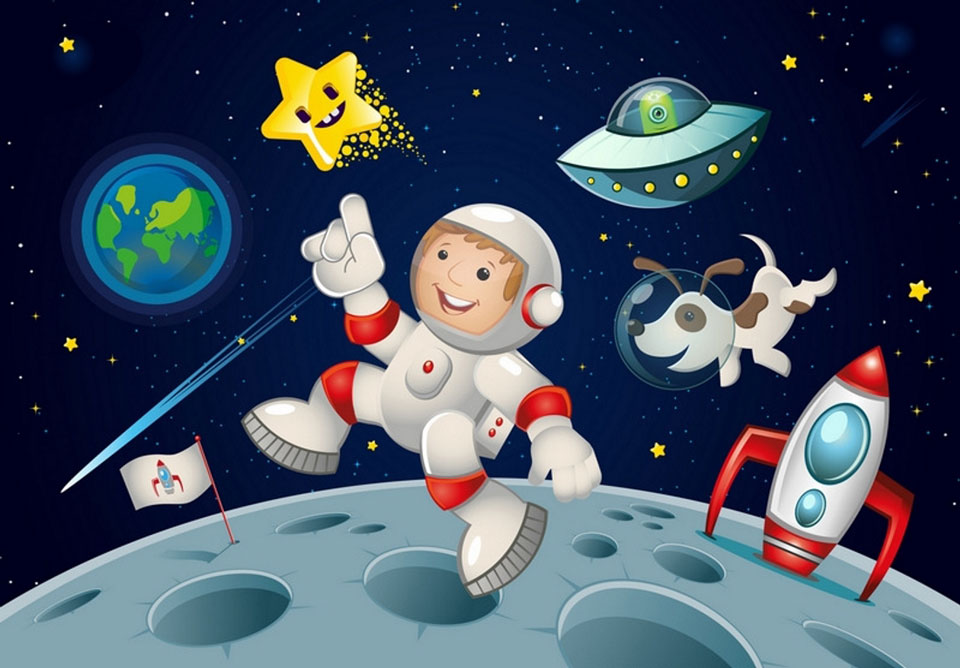 Задание № 1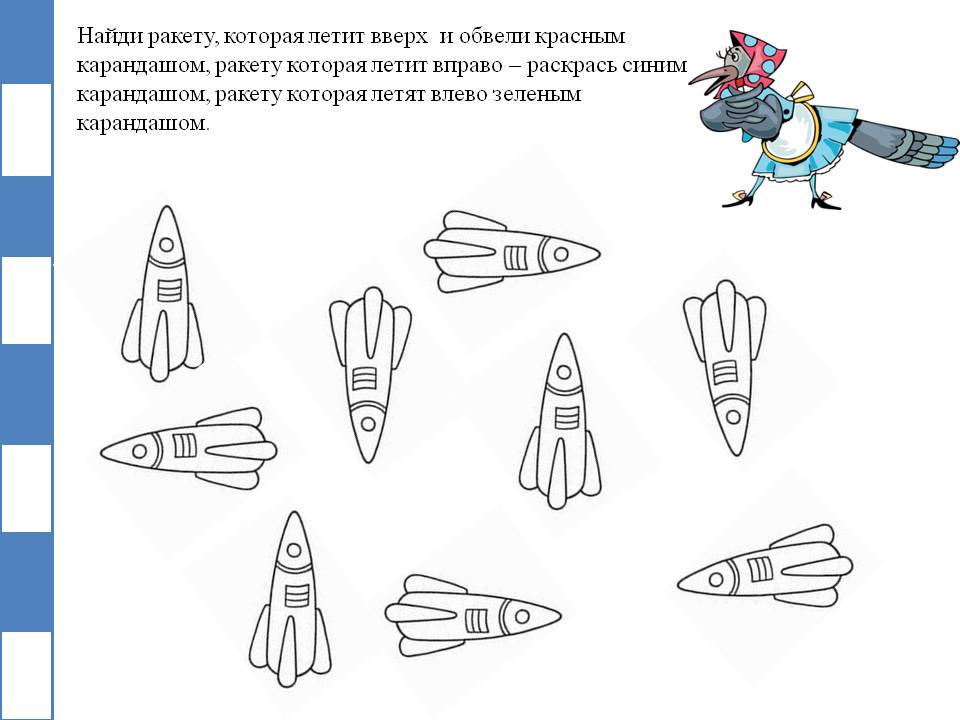 Задание № 2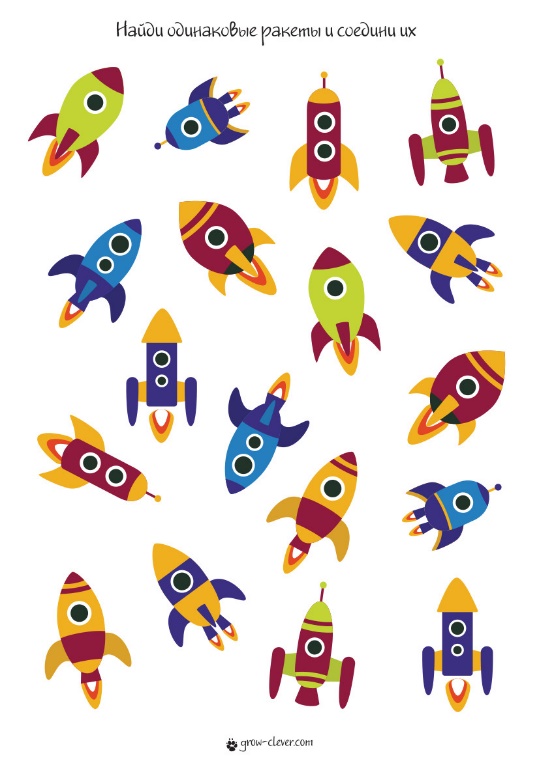 Задание № 3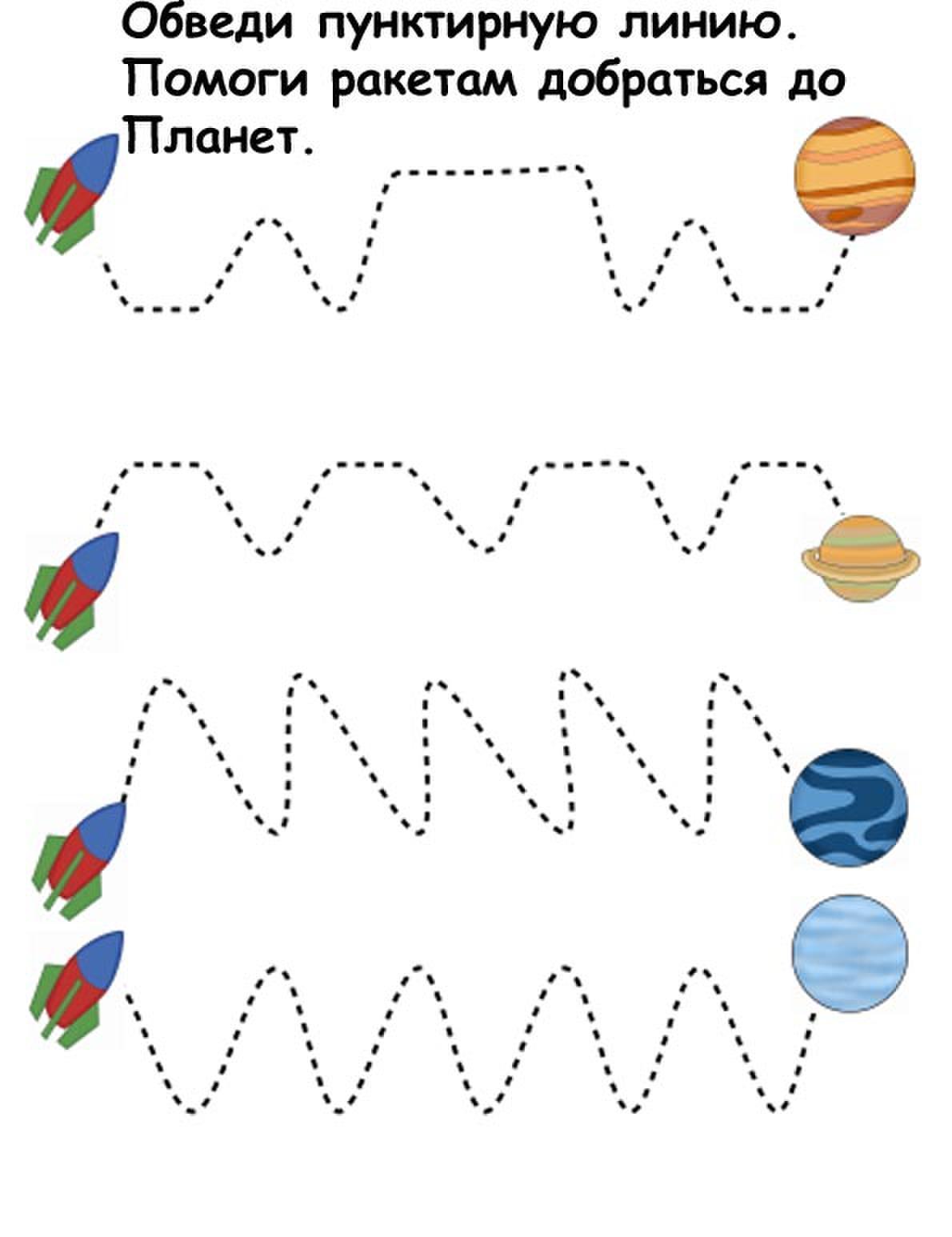 Задание № 4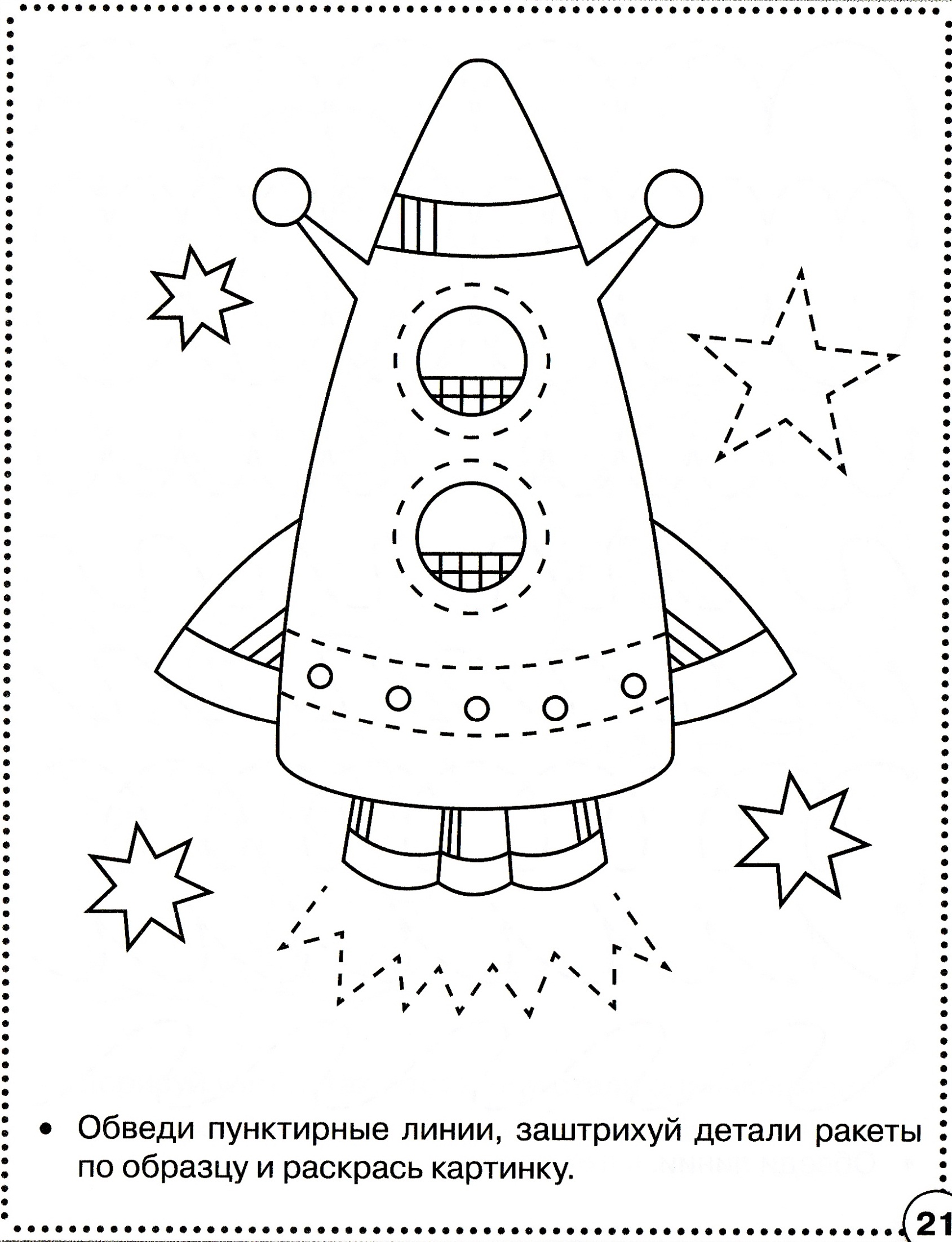 Задание № 5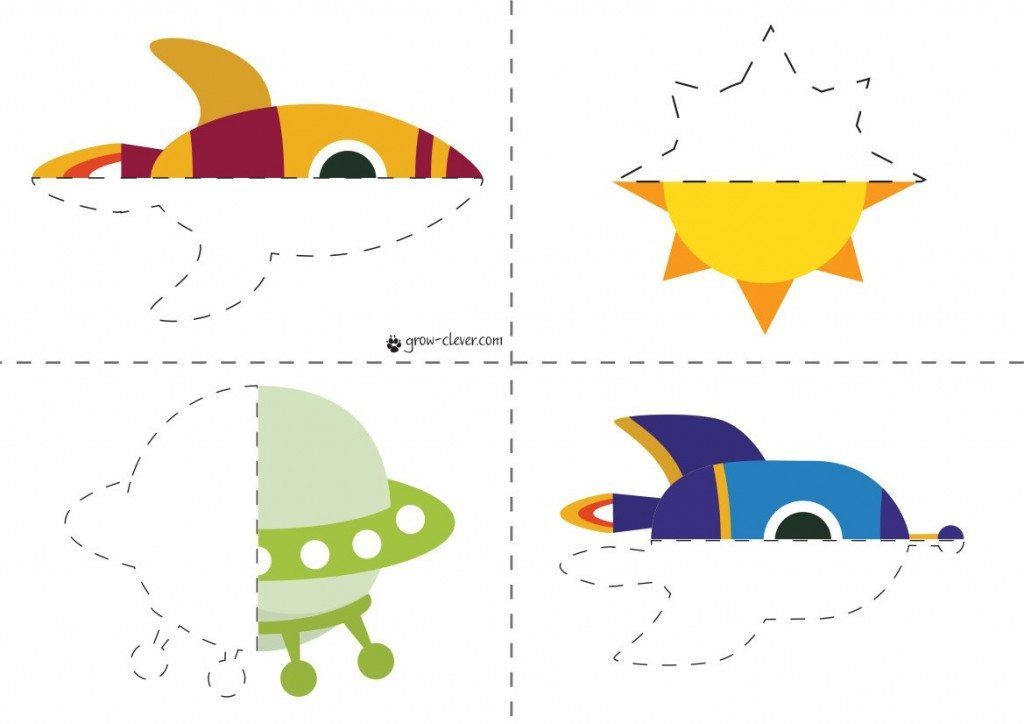 Логопедическое занятие по развитию лексико-грамматического строя речиАктивизация знаний, обогащение словаряhttps://www.youtube.com/watch?time_continue=146&v=XLBQoKB0A1w&feature=emb_logoБеседа для закрепления:- Кто был первым космонавтом? Первым космонавтом был Юрий Гагарин.- Как называется место, откуда запускают в космос космические корабли? Это место называется космодром.- Что надевает космонавт для полёта в космос? Космонавт надевает космический скафандр.- Как называется планета, на которой мы живём? Наша планета называется Земля.- Какой прибор нужен человеку, чтобы рассмотреть луну, далёкие звёзды и планеты? Чтобы рассмотреть луну, звёзды и планеты, человеку нужен телескоп.Поиграй- ка«Найди тень»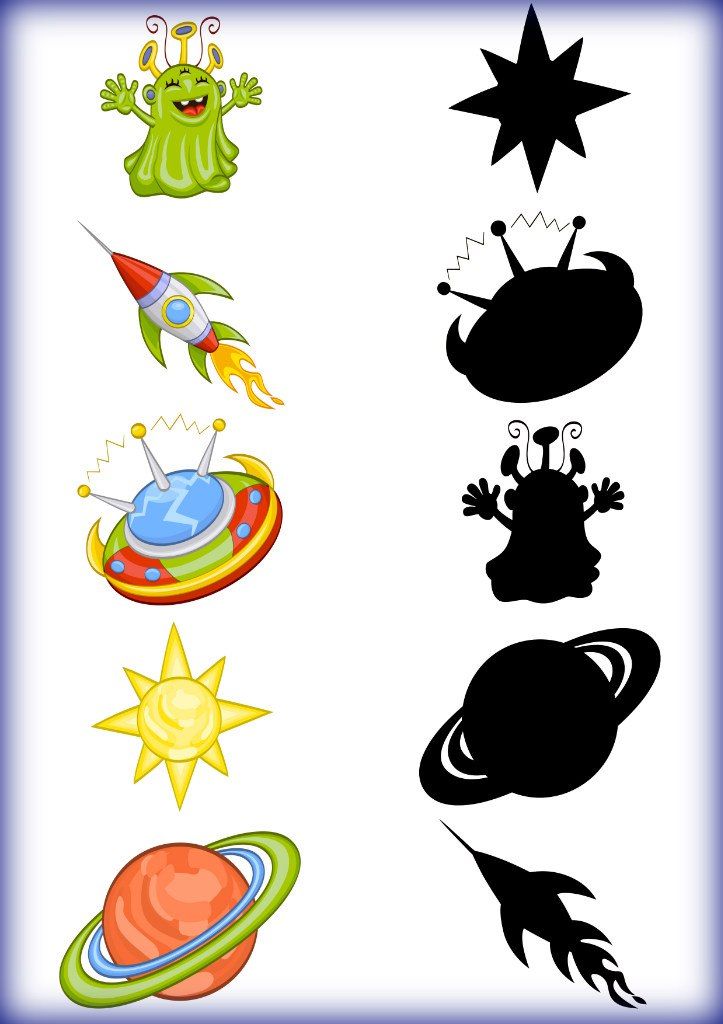 